WORK EXPERIENCE2021- 2025	Teaching at a Jean Monnet Module “EU.E.N.I.C”, for the EU ENLARGEMENT IN W.BALKANS: A NEW  INSTITUTIONAL CULTURE (Aegean University and the University of Tirana). 2020 - Present		              Mentor for Erasmus+ and European Solidarity Corps 2013-2014		            Vice President of the CPMR Balkan and Black Sea Commission.2013-2014:		Member of the Committee for Development Affairs & International Relations of the Union of Greek Regions (ENPE).2011-2014: 		Member of the Monitoring Committee of the O.P.  on Transnational European Territorial Cooperation" GREECE-CYPRUS 2007-2013".PERSONAL INFORMATIONDr Paraskevi Eleftheria Ftaklaki 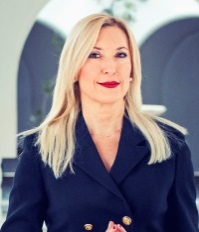  Dr in European Studies and International Relations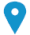 Post Doc Researcher at the University of Aegean  el.ftaklaki@gmail.com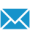 EDUCATION TRAINING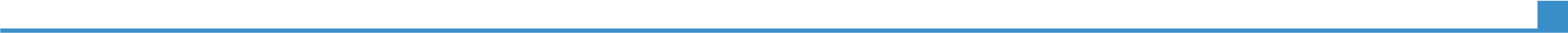 2021- Present 20222020-20212021Post-Doctoral Researcher Fellow at the Aegean University Lecturer at the Aegean University in the field of European institutions, EU Foreign policy, Cohesion Policy and Development – Regionalism (Jean Monnet Module)Human Rights and the Educational Process. From Self-Respect to Respect for Others (Aegean University)Doctor in European Studies and International Relations 2021- Present 20222020-20212021Department of Sociology, University of the Aegean, Lesvos (Greece) Title of my PhD thesis: “The impact of the European regional authorities on the Europeanisation of cooperation in External Actions: Case study - the Cotonou Partnership Agreement”Department of Sociology, University of the Aegean, Lesvos (Greece) Title of my PhD thesis: “The impact of the European regional authorities on the Europeanisation of cooperation in External Actions: Case study - the Cotonou Partnership Agreement”2020Training for Mentorship for Erasmus+ and European Solidarity CorpsTraining for Mentorship for Erasmus+ and European Solidarity Corps2015Special Thematic Programme/Seminar titled "Global Governance and European Integration" organised by the University of the Aegean (Total duration: 40 hours)2015Special Thematic Programme/Seminar titled "European policies and institutions for the islands of the Aegean", organised by the University of the Aegean (Total duration: 32 hours).2004–2006Master's degree (MA) in "Political, Economic and International Relations in the Mediterranean".2004–2006Department of Mediterranean Studies, University of the Aegean, Rhodes (Greece) 2001–2002Certificate in the Development of Entrepreneurship through the method of distance learning (e-learning). 2001–2002National and Kapodistrian University of Athens, Athens (Greece) National and Kapodistrian University of Athens, Athens (Greece) 1995Training programme for Local Government Officials on issues regarding Exclusion from the Labour Market, implemented by the Greek Agency of Local Development and Administration (EETAA SA), funded by the HORIZON Community Initiative and the General Secretariat for Youth (duration 300 hours)Training programme for Local Government Officials on issues regarding Exclusion from the Labour Market, implemented by the Greek Agency of Local Development and Administration (EETAA SA), funded by the HORIZON Community Initiative and the General Secretariat for Youth (duration 300 hours)1991–1995Bachelor Degree in Humanities1991–1995Department of Primary Education of the University of the Aegean, Rhodes (Greece) Department of Primary Education of the University of the Aegean, Rhodes (Greece) 1985–1990Bachelor Degree in Political Sciences1985–1990Department of Political Science, School of Legal, Economic and Political Sciences at the National and Kapodistrian University of Athens, Athens (Greece) Department of Political Science, School of Legal, Economic and Political Sciences at the National and Kapodistrian University of Athens, Athens (Greece) 1989–1989Graduate School of Journalism1989–1989Hayiou Journalism Vocational Training Centre, Athens (Greece) Hayiou Journalism Vocational Training Centre, Athens (Greece) 2017- Present2016–Present2016–2019Head Officer in the Department of Lifelong Learning of the Municipality of Rhodes- Municipality of Rhodes, Rhodes (Greece) Registered Trainer in the Registry of the National and Kapodistrian University of Athens / Special Account for Research Grants, reg. no. 136President of the Social Cooperative Enterprise for the Environment, Culture, Innovation and social and green economy in the Aegean with the distinctive title "Aegean Aroma".2015–2017Member of the Governing Board of the Vocational Training and Guidance Centre "G. Gennimatas S.A."  of the South Aegean Region, Rhodes (Greece) - lifelong training of human resources in the South Aegean2012–2014Vice Governor of the South Aegean Region, responsible for Tourism, Employment, European projects, regional institutions, and international cooperation2012–20142011–2014President of the Development Agency of the South Aegean Region - READ S.A. `Rhodes ( GR)2011–20142011-2012Mandated Regional Councillor of South Aegean, responsible for European Programmes, regional institutions and international cooperation.2010–2013Officer in the Directorate of Programming and Strategic Planning of the Municipality of Rhodes (Greece)2004–2010General Director of the Vocational Training and Guidance Centre "G. Gennimatas S.A." of the South Aegean Region, Rhodes (Greece)1996–2007Scientific coordinator of the Centre for the Promotion of Employment "Kallipateira" of the Municipality of Rhodes1996–2007Rhodes (Greece) 2000–20041995-1999Director of the Development Agency “RODON S.A." of the Municipality of Rhodes (Greece):  Studies, drafting and implementing Community programmes and conducting international relations for Rhodes2000–20041995-19992000–20041995-1999Municipality of Rhodes, Rhodes (Greece) Responsible for European Programmes, International Relations, Social Policy and Employment1991–1995Scientific Advisor of the Dodecanese Association of People with Disabilities for the drafting and implementation of Community programmes (HELIOS I, HELIOS II, HORIZON I, HORIZON 2, Social Exclusion)1991–1995Rhodes (Greece) 1993–1994Director of the Specialized Vocational Training and Guidance Centre for Disabled people "INTEGRATION", Dodecanese ( GR)1993–1994PERSONAL SKILLSMother tongue(s)GreekGreekGreekGreekGreekOther language(s)UNDERSTANDINGUNDERSTANDINGSPEAKINGSPEAKINGWRITINGOther language(s)ListeningReadingSpoken interactionSpoken productionEnglishC2C2C2C2C2FrenchC1C1C1C1C1Levels: A1 and A2: Basic user - B1 and B2: Independent user - C1 and C2: Proficient userCommon European Framework of Reference for Languages Levels: A1 and A2: Basic user - B1 and B2: Independent user - C1 and C2: Proficient userCommon European Framework of Reference for Languages Levels: A1 and A2: Basic user - B1 and B2: Independent user - C1 and C2: Proficient userCommon European Framework of Reference for Languages Levels: A1 and A2: Basic user - B1 and B2: Independent user - C1 and C2: Proficient userCommon European Framework of Reference for Languages Levels: A1 and A2: Basic user - B1 and B2: Independent user - C1 and C2: Proficient userCommon European Framework of Reference for Languages Digital competenceSELF-ASSESSMENTSELF-ASSESSMENTSELF-ASSESSMENTSELF-ASSESSMENTSELF-ASSESSMENTDigital competenceInformation processingCommunicationContent creationSafetyProblem solvingIndependent userIndependent userBasic userBasic userDigital competences - Self-assessment grid Digital competences - Self-assessment grid Digital competences - Self-assessment grid Digital competences - Self-assessment grid Digital competences - Self-assessment grid iSkills Certificate iSkills Certificate iSkills Certificate iSkills Certificate iSkills Certificate Excellent knowledge of Microsoft Office software, Browser Software, E-mail softwareExcellent knowledge of Microsoft Office software, Browser Software, E-mail softwareExcellent knowledge of Microsoft Office software, Browser Software, E-mail softwareExcellent knowledge of Microsoft Office software, Browser Software, E-mail softwareExcellent knowledge of Microsoft Office software, Browser Software, E-mail softwareOrganisational skillsLeadership ability through inspiring associates, providing motivation and clear guidance, leading by example   Ability to work under pressure and to produce quality results within the strictest deadlines, acquired both through my challenging academic record at well-respected institutions, as well as through my current and previous work experience Excellent time management and ability to effectively prioritize assigned dutiesThoroughly reliable and punctual with a real determination to achieve assigned tasksSocial skills & competences Working excellently in a team and immediately becoming a well-appreciated team member Quickly adapting to new environments and conditions and familiarity with living and working in international environments Familiarity with the institutional and cultural complexities of an international work environment and ability to effectively deliver resultsExcellent interpersonal skills with the ability to communicate with people from various backgrounds and to build effective relationshipsOther relevant skills & competencesAbility to pragmatically find solutions and to take initiative when neededSelf-motivated with an openness to tackle new tasks, with an interest in finding creative solutions to complex problems Other skillsWell experienced in relations with Mass Media, in writing and speaking in public, given my previous activities as follows:   2017-present : Columnist at the Huffington Post News Blog2009-2012: Columnist at the weekly newspaper "GNOMI" with the column “The other view".2009- 2011: Communication and Mass media coordinator in the Local Organizing Committee of the Special Olympics 2011 for the "POLIS- AMPHITRYON" programme.2008-2010: Producer and presenter of the TV show "Portraits…in Red”, in the Dodecanese channel Red.ADDITIONAL INFORMATIONConferencesSpeaking in Scientific Conferences/Seminars20.07.2022: Lecturer at the Summer School EUENIC 2022 at the Aegean University, Lesvos. Title of my lecture: “EU Global Strategy:  Enlargement and European Neighborhood Policy (ENP)The enlargement in the Western Balkan”4.06.2022: Ομιλήτρια στο Ετήσιο Συνέδριο της  Ελληνικής Εταιρείας Διεθνούς Δικαίου & Διεθνών Σχέσεων ( ΕΕΔΔΣ) με θέμα του συνεδρίου «Σύγχρονες προκλήσεις στη Διεθνή Δικαιοταξία Συγκλίσεις-Αποκλίσεις», που διοργανώθηκε στο Πάντειο Πανεπιστήμιο και στο EPLO- Athens στις 3-5 Ιουνίου 2022. Τίτλος εισήγησης : “Πώς διαμορφώνονται οι  διατλαντικές σχέσεις μετά την Συμφωνία AUKUS και την τη Στρατηγική της ΕΕ με την περιοχή του Ινδο-Ειρηνικού (EU Indo-Pacific Strategic)”27.04.2022: Συμμετοχή σε webinar «Η ΕΥΡΩΠΑΪΚΗ ΕΝΩΣΗ & Ο ΠΟΛΕΜΟΣ  ΣΤΗΝ ΟΥΚΡΑΝΙΑ :ΠΡΟΒΛΗΜΑΤΑ- ΠΡΟΚΛΗΣΕΙΣ-ΠΡΟΟΠΤΙΚΕΣ που διοργάνωσε το Εργαστήριο Κοινωνικών και Πολιτικών Θεσμών του Πανεπιστημίου Αιγαίου. Τίτλος της εισήγησης μου « ΕΥΡΩΠΑΪΚΗ ΕΝΩΣΗ: ΟΙ ΕΠΙΠΤΩΣΕΙΣ ΤΟΥ ΠΟΛΕΜΟΥ ΣΤΗΝ ΟΥΚΡΑΝΙΑ»1-3 May 2022, FIMIGRANT, Annual Conference 2022, Civil Society Ideas for the Sustainable and Secure Future of Europe, in Narva/Estonia . The title of my speech: “The Role of United Nations in elimination of regional conflicts in example of the Security Council resolution 2250 “Youth, Peace and Security” (3.05.2022)4-6 May 2022, InclusiveEurope International Conference in Talin “Inclusive and Sustainable Europe: way forward or step back?”Keynote speaker for The New Pact for Migration and Asylum: Is there a sustainable proposal for managing the new Humanitarian and refugee crisis the EU is experiencing?”. 14-16.03.2022: Keynote Speaker at a Pan European Programme “Inclusiveurope” in Brussels for the Debate for the Future of Europe. My speech was titled “ENHANCING PARTICIPATION OF VULNERABLE GROUPS (MIGRANTS AND MINORITIES) IN POLITICAL AND PUBLIC DECISION-MAKING”15- 19 11.2021:  Participation at Travelling Seminars in Paris 8/ EURA program at the Universities  Paris 8 and Sorbonne .My speech was titled: THE "EXTERNALISATION" OF EUROPEAN BORDERS IN THE CONTEXT OF THE NEW AGREEMENT ON MIGRATION AND ASYLUM’’21-24.10.2021: Participation at the European Project “Towards Inclusive & Sustainable Europe”, co-organised by the House of Europe. My speech was titled “THE DEBATE ABOUT THE FUTURE OF DEMOCRACY: FROM LOCAL TO EUROPEAN- ‘RESHAPING EUROPEAN DEMOCRACY” (The project was co-funded by Europe for Citizens Programme of EU. 11-13 September 2021: Speaker on the Symposium “Rhodes- Kastellorizo 2021”. My intervention was titled: EU COOPERATION WITH THIRD COUNTRIES ON MIGRATIONT: QUO VADIS?26-27 April 2021: Speaker  on the Symposium, “ 40  years  since I Greece accession  in the European Communities (1981-2021) . My intervention was titled: DECENTRALIZATION, AS A PREREQUISITE FOR ACHIEVING CONVERGENCE. THE ROLE OF THE GREEK REGIONS IN THIS PROCESS ". The Symposium was co-organised by EuroDirect of North Aegean and the Laboratory of social and political institutions;Aegean University. 4-6 October 2019: Speaker on the relations between the EU regions and the ACP Countries through the Cotonou Agreement at the 15th Seminar in International Law at Nafplion (Greece), organized by the Panteion University and the Jean Monnet Chair for Human Rights 11-12 Sept 2019: Speaker on a) the African Union and its mechanisms, b) Gender equality and the protection of girls and women in Africa and c)  the African Union and Food Security,  during the Rhodes Model Regional Co-operation Conference 2019.27-30 Sept 2018: Speaker on Metropolitan Aegean Region based in Kastellorizo: a new proposal of regional governance at the 2nd Symposium on International Law and International Politics in the Aegean and Eastern Mediterranean "Rhodes-Kastellorizo" organized by the Hellenic Society of International Law and International Relations.28-30 June 2018: Co-Author/Speaker on Multilevel Governance Potential for Cultural Tourism in Greece- Exploring smart tourism: the cultural and sustainability synergies, at the 5th IACuDiT International, Conference, Athens, (along with Dimitrios Skiadas, University of Macedonia, Sofia Boutsiouki, University of Macedonia).22-23 June 2018: Co-Author/Speaker on  Regional Local Self-Government and Regional Governance in Greece and the EU: Developments, Reflections and Proposals, at the 16th Regular Scientific Conference on "Local and Regional Development Strategies: Modern Challenges", organized by the Institute for Regional Development (ERSA-GR).16 March 2018: Speaker on European Governance and the European Regions:  Challenges for Cohesion Policy in the framework of the new programming period 2020-2027, at the conference organized by the University of Macedonia under the Jean Monnet Chair "EU Budgetary Governance and Audit". 26-27 May 2017: Speaker on Socio-economic acting in the Aegean, at the conference “Insularity and Blue Economy” organized by the University of Piraeus.4-5 May 2017: Speaker on Break the Chain-Stop human trafficking through arts and culture, at the conference organized by the University of Siegen (German) under the Jean Monnet Programme-Project TaLMID Teaching and Learning program: Migration - Integration - Democracy.31 March – 1 April 2017: Speaker on the Diplomacy Role of the Regions-Case study on the Aegean Region in the 1st Research Symposium entitled "Greece and Europe in the Era of Economic Crisis" organized by EPEES (Hellenic University Association for European Studies) in Athens for the Jean Monnet European programme "Reconnecting Europe to Greece."20-27 February 2017: Participation in the activities of the Jean Monnet Network Governance,  Pluralism & Trans-nationalization in Europe" – GovUNet, (Lesvos Island, 20-27.2.2017), which included:SEMINAR PROGRAMME (ACADEMIC SESSION), 20-22.2.2017INTERNATIONAL CONFERENCE: "YOUTH AND CRISES IN EUROPE"GovUNet Working Meeting, 25-26.02.2017Speaker on The Regions' Diplomacy: The European Regions as actors of the international relations, in  the 'GovUNet' Working Meeting7 February 2017: Speaker on South Aegean Arhipelagos & Blue Growth: Allies or Enemies?, at the scientific conference 'The sea, new horizon for Greece?’, organized by the Panteion University (Athens, Greece) '20-21 October 2016: Speaker on The contribution of Tourism to the development of external relations of moderate power - The South Aegean Region as a case study, in the 3rdMultidisciplinary Conference on "Tourism, Politics and Communication", jointly organized by the Faculties of Economics and Political Sciences of the Aristotle University of Thessaloniki and the National Kapodistrian University of Athens, (in Rhodes and Kos).19-20 May 2016: Rapporteur in the 36th CPMR Islands Committee Annual General Meeting on "​What realities and what opportunities for islands in a changing Europe?", organised in Rhodes.10 March 2016: Speaker in the conference "Islands in Cohesion Policy: How to take into account specific characteristics of islands", organised by the European Parliament in Strasbourg.28.03.2015: «Ευρωπαϊκές Πολιτικές και Θεσμοί για το νησιωτικό χώρο του Αιγαίου», Δράση 4: Εκπαίδευση και Υποστήριξη προς τις Τοπικές Κοινωνίες, της πράξης « Το  Πανεπιστήμιο Αιγαίου, βασικός παράγοντας για την Οικονομική και Κοινωνική Ανάπτυξη του Αιγαιοπελαγίτικού χώρου , την περίοδο 16/01/2015- 28/03/2015, διάρκειας 32 ωρών.24.02.2015: «Παγκόσμια Διακυβέρνηση και Ευρωπαϊκή Ολοκλήρωση», Δράση 4: Εκπαίδευση και Υποστήριξη προς τις Τοπικές Κοινωνίες της πράξης « Το  Πανεπιστήμιο Αιγαίου, βασικός παράγοντας για την Οικονομική και Κοινωνική Ανάπτυξη του Αιγαιοπελαγίτικού χώρου , την περίοδο 11/02/2015- 15/02/2015, διάρκειας 40  ωρώνApril 2014: Rapporteur and head of the organization of the 34thAnnual General Assembly of the CPMR Island Commission in Rhodes.Attendance in Seminars/Conferences (selection)13-16 December   2017: 1st Doctoral Winter School- European Governance Universities , Jean Monnet Network “Governance and Sovereignty in Europe, University of Luxembourg- Limpertsberg CampusJuly 2017: Participation in the  2017 Summer School on European Economic and Social Governance, orgniased by the Jean Monnet Network “PLURALISM, GOVERNANCE & TRANS-NATIONALISATION IN EUROPE” GovUnet (Lesvos)​May 2015: Participation in the International Tourism Conference in Kos on "Tourism as a Tool for Sustainable Development", organised by the European Centre of Excellence of the University of Athens and the South Aegean RegionOctober 2014: Rapporteur at the scientific conference THALATTA 2014 on “Blue Growth and Maritime Economy”. (Santorini)September 2014: Participation in the 2014 International Summer School  on Maritime Tourism, University of the Aegean (Rhodes)February 2014: Rapporteur at the 10th Conference of the IMIC2014 series in Athens.July 2012: Participation in the International Summer School on "Security in the Mediterranean- Old Conflicts and New Challenges" University of the Aegean (Rhodes)Honours and awards2019: Honorary award by the President of Rhodes RMC 2019, Mr M. Kavuklis2014: Honorary award by the CEO of TUI tourism Agency, Mr Peter Long, in Kos. 2014: Honorary award by the President of Hotel Union of Rhodes, Mr Antonios Kampourakis, in Rhodes/ Mayor of RhodesEuropean ProjectsJean Monnet Module : Co-cordinator at the EUROPEAN INSTITUTIONS AND EU ENLARGEMENT: THE NEW INSTITUTIONAL CULTURE “EU.E.N.I.C.” (2022-2024)September 2019: Participation at Rhodes MRC 2019, Rhodes 2019July 2018: Participation at Summer School 2018, Lesvos, ‘European Union as an international actor’ - Govart2018July 2016: Participation in the works of SUMMER SCHOOL 2016 "EUROPEAN GOVERNANCE, CITIZENSHIP, MIGRATION", Lesvos IslandMay - July 2016: Participation in the working group for the writing of the GovUNet proposal (Jean Monnet Netwrok), with Professor Panayiotis Grigoriou in charge as scientific director.2012 -2015Drafting and implementation of  two projects, “Gastronomy Net” and “AKTI” with the South Aegean Region (SAR) as lead partner, under the Territorial Cooperation Programme Greece-Cyprus 2007-2013.Strategic projects of the Territorial Cooperation Programme Greece-Cyprus 2007-2013: project “ENERGEIN” was submitted and approved with SAR as lead partner. (As mandated Regional Councilor of SAR and President of the Development Agency of SAR, READ S.A.)2012Completion and closing of two European projects implemented under the MED Programme:TRANSit «Mediterranean Intermodal Transit" implementation period 2009-2012, total budget for SAR 95.625 €SCORE «Sustainable Construction in Rural and Fragile Areas for Energy Efficiency", implementation period 2010-2012, total budget for READ S.A. 190.000 €  (As mandated Regional Councillor of SAR and President of the Development Agency of SAR, READ S.A.)Submission and approval of the project SHAPES, with budget 89.000 € under the MED Capitalization programme.Submission and approval of the proposal titled "Center of Integrated Services for the Support of Entrepreneurship and Employment Promotion in the Tourism Sector of the South Aegean Region", budget 85.250 €.2011Completion of two European projects implemented under the MED Programme:INNOVATE- MED «Innovative Actions for Trade and Enterprise in the Mediterranean", implementation period 2009-2011, total budget for SAR:€ 200.000 SHIFT «Sustainable development for coastal areas in the Mediterranean", implementation period 2009-2011, total budget for SAR: 158.000 €2008Participation in the working group for the drafting and implementation of the project «MEDMISSION» - Mediterranean Cultural Network of cities - stations of the Apostle Paul missionary path», under the INTERREG III B ARCHIMED 2000-2006 programme.2007Scientific coordinator of the project "Consulting Services for the Agion Apostolon - Asgourou District - "Kallipateira" Programme, under the South Aegean ROP 2000-2006, Measure 7, Integrated Urban Development Interventions.2005-2007Scientific coordinator of the project titled "RHODES-EMPLOYMENT-CULTURE: Integrated Intervention for Employment Promotion in the Development of Cultural Tourism", under the South Aegean ROP 2000-2006, Measure 4.1. "Local Employment Initiatives", for the following actions:2001-2004Scientific coordinator of the project titled "Insular Confederacy -Equal access to the South Aegean" Subprogramme 2, Measure 2.1 of the C.I. "EQUAL" of the Ministry of Labour and Social Insurance.2000-2001Scientific coordinator of the Project "Work experience for the Unemployed in guarding Schools", by the Ministry of Interior, implemented by the Municipality of Rhodes.2000-2002Scientific coordinator of the project "Creation and Operation of new structures or new departments in existing Day Care Structures and/or nursery schools and/or Creative Activity Centers for Children" within the OP "Continuing Training and Promotion of Employment", implemented by the Municipal Transport Corporation of Rhodes “RODA”.1999-2001Scientific coordinator for the implementation of the Community Programme titled "Presentation of the Social Economic Identity of the Prefecture of Dodecanese and Creation of an Information and Employment Promotion Center for Groups Socially Excluded from the Labour Market of the Prefecture of Dodecanese" in the framework of the O.P. South Aegean ROP 94-99, subprogramme III, Measure 3 "Combating exclusion from the Labour Market", implemented by the Municipality of Rhodes.2000Drafting and implementation coordinator of a programme by the Ministry of Interior, Public Administration and Decentralization, in cooperation with the General Secretariat for Youth and the Greek Agency for Local Development and Administration for the Creation and Operation of Youth Information Centers.1998-2000Scientific coordinator on behalf of the Municipality of Rhodes for the implementation of the MULTI-ROMANY-ACTION HELLAS programme and the Action entitled "Vocational Guidance Centre for Romany –Employment CLUB», under the Employment Community Initiative - INTEGRA Axis. (Implementing Institution: Municipality of Rhodes).1998-2000Scientific coordinator on behalf of the Municipality of Rhodes for the implementation of the ARISTI programme in the Prefecture of Dodecanese, under the Employment Community Initiative, Axis NOW III, relating to the support of female entrepreneurship in remote areas .Other projects during 1998-2000Submission and approval of the proposal titled "Support of unemployed and            farmers in order to promote employment and entrepreneurship in the             Dodecanese”, budget 145.100 €.     “Action of Consulting by the LEI Rhodes-Employment-Culture of the Municipality of Rhodes”“Action of Support Services by the LEI Rhodes-Employment-Culture of the Municipality of Rhodes”“Establishment of the LEI Rhodes-Employment-Culture of the Municipality of Rhodes'Creation of a Child Care Centre for the Municipality of Rhodes1998-1999Responsible for the organization and monitoring of the project "Training and Acquiring of work experience for University graduates in Local Development and Administration issues” in the prefecture of Dodecanese (Economists-Administrators department).1997-2000Drafting and implementation coordinator of the Community Programme “Town Twinning”, in the framework of the twinning of The city of Rhodes with the city of Roses in Spain, which was funded by the European Union and implemented in two phases: the first on 24/9/97 and the second on 10-16/7/2000.1997-1998Drafting, monitoring and implementation coordinator of the Euromol Community Programme, in collaboration with the transnational partners Gotland (Sweden), North folk (Denmark) and Bath (England). Purpose of the programme was the restoration of traditional mills and the training of artisans in traditional ways of restoring mills. The programme was implemented under the RAPHAEL programme and its duration was 2 years.1997-1998Scientific coordinator on behalf of the Municipality of Rhodes, on the implementation of the programme NOW II, under the EMPLOYMENT Community Initiative, for the actionsCreation of the “KALLIPATEIRA” Centre of the Municipality of Rhodes, whose purpose is to support and promote female entrepreneurshipCreation of New Local Structures with emphasis in the Regional Urban Centers. Implementing institution: Non-Profit Organization “HEPHAESTUS” of the Municipality of Rhodes and of the Dodecanese Association of people with special needs1997-1999Submission and implementation of the «Eurocraft» project under the Recite Community Programme, in the framework of which the Rhodes Handicraft Centre started its operation.1996-1998Drafting and implementation coordinator of the Community Programme “Town Twinning”, in the framework of the twinning of The city of Rhodes with the island of Gotland in Sweden, which was implemented in two phases: the first on 24/9/96 and the second on 10-26/6/99.1996Implementation coordinator of the Training Programme for young unemployed women in the Prefecture of Dodecanese in organizational and operational techniques for local open museums, under the O.P. "Combating Exclusion from the Labour Market", duration 150 hours. Implementing institution: EETAA S.A.1994Personnel training in IT in Kalymnos, entitled "KALYMNAI», 300 hours.Personnel training in IT entitled "Diodos" (for the island of Rhodes, 400 hours.Personnel training in tourist trades entitled "Estia", 300 hours.Studies - SurveysJanuary 2021, “Democracy and the Future of Europe: The contribution of European regions” in A public debate on the new opportunity to realize the European vision, edited by Panos Grigoriou and Maria Geroulia , 1rst edition: January 2021, Eurasia PublicationsAugust 2020, Regional Self-Government and Regional Governance in Greece and the EU: Developments, Concerns and Recommendations International Journal of Latest Research in Humanities and Social Science (IJLRHSS),   joint paper with Dimitrios V. Skiadas, Professor of European Governance, Jean Monnet Chair, University of MacedoniaJune 2018, "Regional Local Administration and Regional Governance in Greece and the EU: Developments, Reflections and Proposals", joint paper with Dimitrios V. Skiadas, Professor of European Governance, Jean Monnet Chair, University of Macedonia June 2018, Multilevel Governance Potential for Cultural Tourism in Greece’, joint paper with Dimitrios V. Skiadas, Prof. of European Governance, Jean Monnet Chair, Sofia Boutsiouki, Assist. Prof, University of Macedonia.January 2018, “ Governance of the International Relations of  the EU: The Effect of the Regional Actors within the Member States”, in “European Governance Sovereignty”, edited by Panos Grigoriou, GovUnet Working Paper Volume 3February 2017, The diplomacy of the regions’  The regions as tools for exercising soft power politics  in the European and  International Arena, “GOVERNANCE, PLURALISM & TRANS-NATIONALISATION IN EUROPE”, JEAN MONNET NETWORK ACTIVITIES, GovUNet2014: Head of the working group for the drafting of the Strategic Plan for Employment of the South Aegean Region (approved by the Regional Council in February 2014).2013: Drafting of the Strategic Plan for Tourism Development of the South Aegean Region (approved by the Regional Council on 14.12.2013).2011-2012: Head of the scientific working group for the Strategic Plan of the South Aegean Region 2011-2020, with Panteion University and the Institute of Regional Development as implementing organizations.2009: Study on the transformation of the entirely municipal corporation under the name "RODA" into a corporation of public benefit under the name "Transport Corporation of public benefit RODA”2011: Coordinator of the Working Group for the development and implementation of the Common Assessment Framework (CAF) as part of the Management by Objectives Scheme (Law 3230/2004): a) for the Prefecture of the Dodecanese in selected Directorates (2008-2009) and b) for the Municipality of Rhodes in selected Directorates (2009)2007: Drafting of a study for the Ministry of Foreign Affairs on "Developmental Prospects of the Mediterranean Union and the role of Greece" led by the professor of the University of the Aegean, Mr. Dimitris Triantafyllou.2006: Drafting of dissertation: "Euro-Mediterranean Cooperation: Assessing - Prospects of its funding programmes in the framework of the development of Third Mediterranean Countries". (Supervising professor, Dr. Dimitris Triantafyllou).2002-2004: Coordinator of the Working Group for drafting the "Research of mapping entrepreneurship structures and support systems and of defining target groups and thematic specialization of structures and systems operating in the field of entrepreneurship in the Prefecture of Dodecanese", in the framework of implementing the Project "Insular Confederacy - Equal Access", under the C.I. Equal.2002-2004: Drafting of a study for the development of entrepreneurship in the field of handcraft in World Heritage Cities, in the framework of implementing the Project "Insular Confederacy - Equal Access", under the C.I. Equal.2002-2004: Coordinator of the Working Group for the drafting of a study titled "Creation of an assessment system for service structures and counseling and support service systems", in the framework of implementing the Project "Insular Confederacy - Equal Access", under the C.I. Equal.2000-2002: Scientific coordinator of the study "Mapping of the Social Identity and Identification of the Socially Excluded Groups in the Prefecture of Dodecanese" which was assigned to the Social Policy Institute of the National Centre for Social Research (EKKE) by the Municipality of Rhodes and in the framework of the South Aegean R.O.P., Measure 3 "Combating Exclusion from the Labour Market", Action A "Mapping of the Social Identity and Creation of a Center for the Information and the Promotion in the Labour Market of the Socially Excluded Groups in the Prefecture of Dodecanese"Seminars/Other Conferences(Selection)Teaching at the following: December 2021 (15.12)Lecture “THE EU AS A SUBJECT OF INTERNATIONAL LAW” (3hours) at the dept of Sociology/Aegean University July 2021 (19-23)  Lectures at the workshop titled «EU external relations & Cohesion» in the framework of  the Summer School “EU COHESION AND GOVERNANCE. CULTURAL DYNAMICS AND REGIONAL PERSPECTIVES – GOVART 2021 , School of Social Sciences - Department of Sociology (twelve hours (12))April-May 2021EU Institutions: The EU in the Global Community (E-class), University of Aegean, Department of Sociology (39 hours)March-May 2020-EU Institutions: The EU in the Global Community (E-class), University of Aegean, Department of Sociology (39 hours)May 2018- Human rights protection in the EU external relations. Case study: Cotonou Partnership Agreement, GovUnet Seminar- University of Aegean (9 hours)April 2018(Title of the Seminar: European System for the Protection of Human Rights- University of Aegean, Department of Sociology)-Cotonou Agreement: A special framework for the Protection of Human Rights -Cotonou Agreement: institutional framework, content, operation mode of financing & Human Rights Protection Clauses -GLOBAL EU STRATEGY for foreign and security policy March 2014• Organization of training programmes for entrepreneurs in tourism in collaboration with the Greek Association of Young Entrepreneurs (ESYNENA).• Organization of a two-day seminar in Rhodes in collaboration with the City non Profit Organization "i-Dialogue" on the “Development of social media as a tool of development and communication of the tourism product”.• Rapporteur at the 1st GREEK DELUXE TRAVEL in DUBAI.• Rapporteur at the 2-day seminar on road safety in Rhodes organised by EFTHITA.November 2013Participation in the seminar on “European strategy for the Adriatic and Ionian seas: mobilizing the regions”, held in Corfu.Rapporteur at the Development Conference, organised by the Municipality of Kos.Organization of a 2-day seminar on "Greek-Turkish Cooperation in Tourism", in cooperation with the Association of Turkish Travel Agents (TURSAB).Rapporteur at the 1st Conference of the Federation of Dodecanese Tourist Family Accommodations (Patmos 19-20/10/2013).Rapporteur and organizer of the 2-day seminar on "Greek-Turkish Cooperation in Tourism", in cooperation with the Association of Turkish Travel Agents (TURSAB) (Rhodes, 30-31/10/2013).Rapporteur at the conference organised by LE GRAND travel agency in Kos.Member of the Minister’s of Tourism, Ms Olga Kefalogianni, Delegation in Moscow.Rapporteur at the Conference on social tourism in the framework of the Lifelong Learning Leonardo So.To European Programme on social tourism, organised by the Municipality of Rhodes. September 2013 Co-organization on behalf of the South Aegean region and the Development Agency of SAR of a working meeting with MEPs of the Regional Development Commission of the European Parliament, in order to inform them on Structural Funds and community resources for the new programming period (Rhodes, 25/9/2013).August 2013Co-organization on behalf of the South Aegean region and the Development Agency of SAR of a conference on "Blue Growth in the Greek maritime space" with the participation of the Commissioner, Mrs Maria Damanaki,as keynote speaker and of other representatives of the EU Directorate General of Maritime Affairs and Fisheries (30/08/2013)June 2013Presentation the programme entitled “Nursing trips with companions for the elderly in Rhodes", in cooperation with the German Ministry of Labour. Rapporteur at the 5th International Conference of the University of the Aegean on "Tourism Trends and Prospects in the 21st century" - Rhodes 30/5-2/6/2013.Rapporteur at the 18th Conference "ATHINA", organised in Andros by the nationwide network of women elected in the 1st& 2nd grade of local administration. Participation in the 33rd Annual General Assembly of the CPMR Islands Commission in Sardinia.May 2013Coordinator of the entire event and member of the delegation that travelled to Majorca for the signing of the declaration of insularity between the South Aegean Region and the region of Balearic Islands. Organization of a Tourism Management Conference in collaboration with the German Institute of Tourism Management, Rhodes20/05/2013April 2013Rapporteur at the development conference organised by the Greek-American Chamber in Athens on tourism. Rapporteur at the national conference organised by the National Qualification Certification and Vocational Guidance Organization entitled "Life-long learning as an aide in addressing the crisis". March 2013Participation in the meeting of the CPMR Political Bureau in Alexandroupolis.Rapporteur at the working meeting on the participation of the South Aegean Region islands in the nationwide cleaning campaign organised by the international voluntary campaign "let's do it". The purpose of the meeting was the coordination and synergy of the institutions that participated in the campaign in order for Rhodes to become the model for the implementation of "let's do it" Aegean 2013.December 2012Organization of an Awareness Action and a Knowledge Exchange Workshop on Energy Efficiency in the construction sector in Rhodes.November 2012Organization of a Local Information Seminar in Rhodes on "Social Economy and Social Cooperative Enterprises:Work and Sustainable Local Development opportunities ".October 2012Participation in the 40th General Assembly of CPMR in Bialystok, Poland, as well as in the 32nd Annual General Assembly of CPMR Island Commission in CyprusFebruary 2012Participation in the meeting of the CPMR (Conference of Peripheral Maritime Regions of Europe) Islands Commission in Brussels on "How can the EU Cohesion Policy for 2014-2020 integrate the island dimension of the EU?". September 2011Organization of the 1st Greek-Russian congress "New Horizons for economic, tourist and trade relations" bythe Region of South Aegean, held in Rhodes.2007Participation in the Organizing Committee of the European Conference on "Twinning  for tomorrow's world", organised by the CCRE Organization .2004Participation in the Committee of the Department for Development and European Programmes of the Organization of World  Heritage Cities (OWHC).2003-Head of the organization of the Twinning of the city of Rhodes with the city of Valetta in Malta, held in Rhodes on 23/09/2003, during which the cooperation protocol between the two cities was signed.-Coordinator of the organizing committee of the 7thInternational Symposium of the Organization of World Heritage Cities (OWHC) held in Rhodes in 23-27/09/2003.2000Head of the organization of the first Greek-Turkish Journalists' Meeting, held in Rhodes on 26-28/5/2000, on "Media and local communities as mechanisms to improve relations between the peoples of Greece and Turkey."1999Head of the organization of the annual conference of the Council of Cities and Regions of Europe (CCRE), which was held on 28-29/09/1999in cooperation with the Central Union of Municipalities and Communities of Greece (KEDKE).Head of the organization of the 14th Balkan Conference of Ministers responsible for Sport, held on 15-17/1/1999.1998Head of the organization of the Twinning of the city of Rhodes with the city of Yalta in Crimea (Ukraine), held in Rhodes on 28/10/1998.Head of the organization of the MEDITERRANEAN WOMEN'SCONGRESS on "The Role of Women in the Cultural life of the Mediterranean from antiquity to present day" held on 13-14/3/1998.Memberships  Committees Administrative Boards2016-2019: President of the Social Cooperative Enterprise "Aegean Aroma"2016-2019: Secretary of the Committee on European Affairs of the South Aegean​ Region​2014-Today: Member of the Administrative Board of the Α1 category Basketball ​
team “BSA KOLOSSOS H HOTELS
2014-2019:  Vice – president of the Tourism Committee of the South Aegean Region, member of the Finance Committee of the South Aegean Region.2013-2014: President of the Committee of Tourism Development, Entrepreneurship, Long-life education, Employment, Innovation, Research, Competitiveness and Greeks Abroad of the Region of South Aegean.2014: Vice President of the CPMR Balkan and Black Sea Commission.2011-2014: Member of the Monitoring Committee of the Transnational European Territorial Cooperation Operational Programme "GREECE-CYPRUS 2007-2013".2014- Present:: Member at the NGO “ House of Europe” , Rhodes Dept. 2013-2014: Member of the Committee for Development Affairs of the Union of Greek Regions (ENPE).1995-2000: Member of the Boards of Directors of the Municipal Organization of Welfare of the Municipality of Rhodes (DOP), the Non-profit Organization "HEPHAESTUS," the International Center for Writers and Translators of Rhodes, the Municipal Regional Theatre of Rhodes and the Cultural Organization of the Municipality of Rhodes (PODR).